Администрация Лебяженского сельсовета Краснотуранского района.Проект:"Благоустройство места памяти Участникам Великой Отечественной Войны" в с.Лебяжье Краснотуранского района Красноярского края».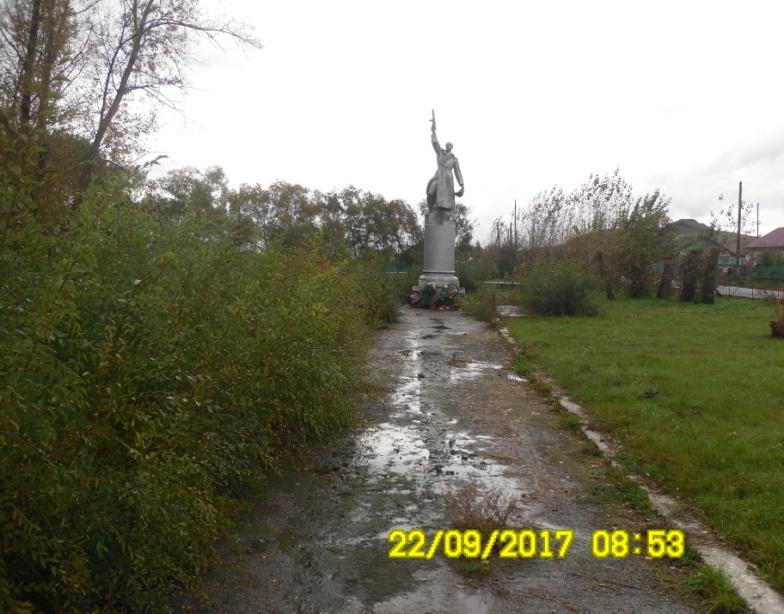 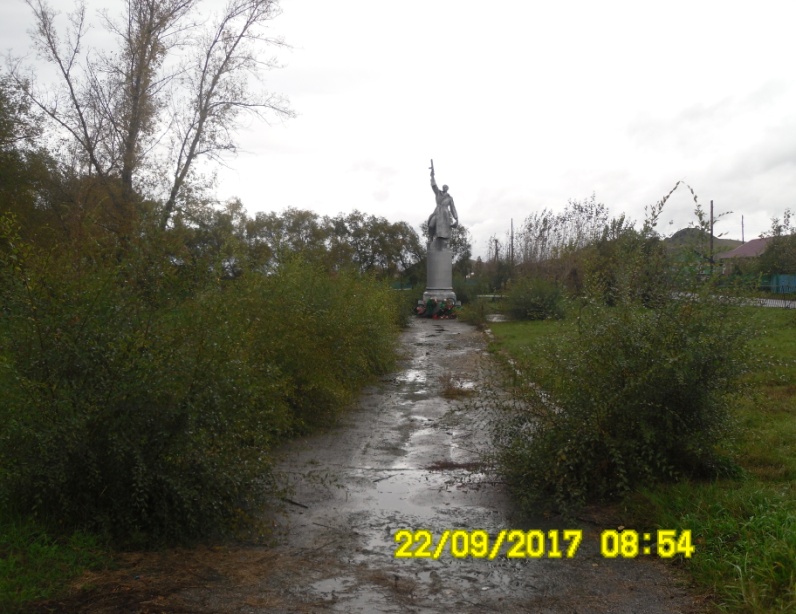 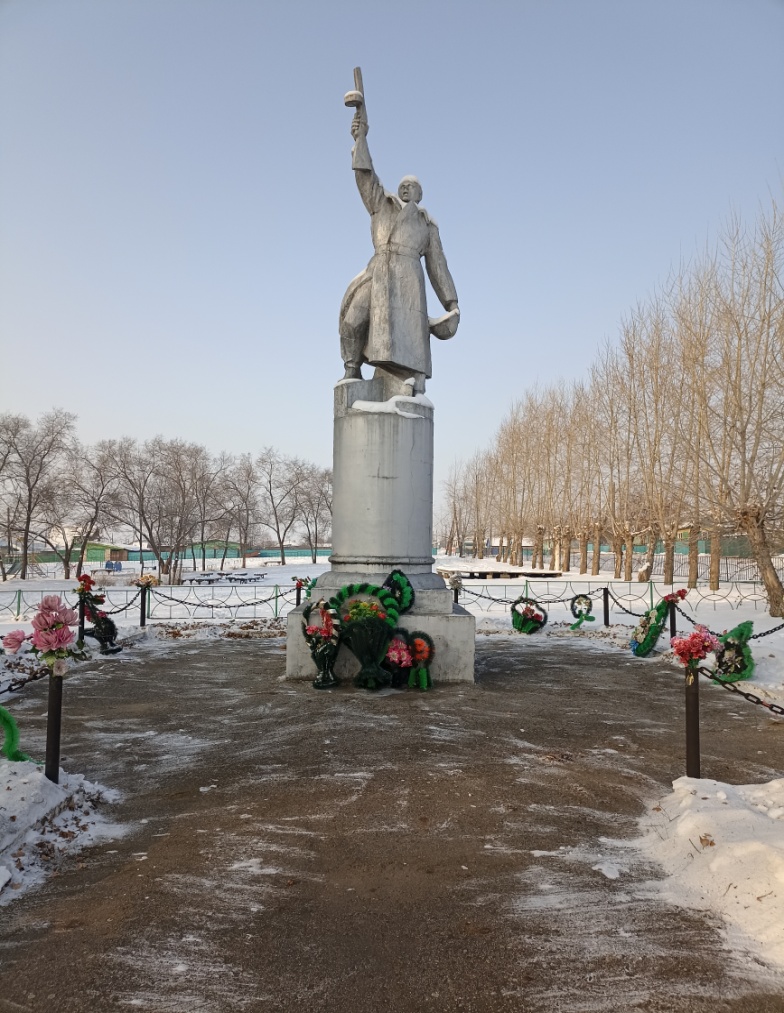 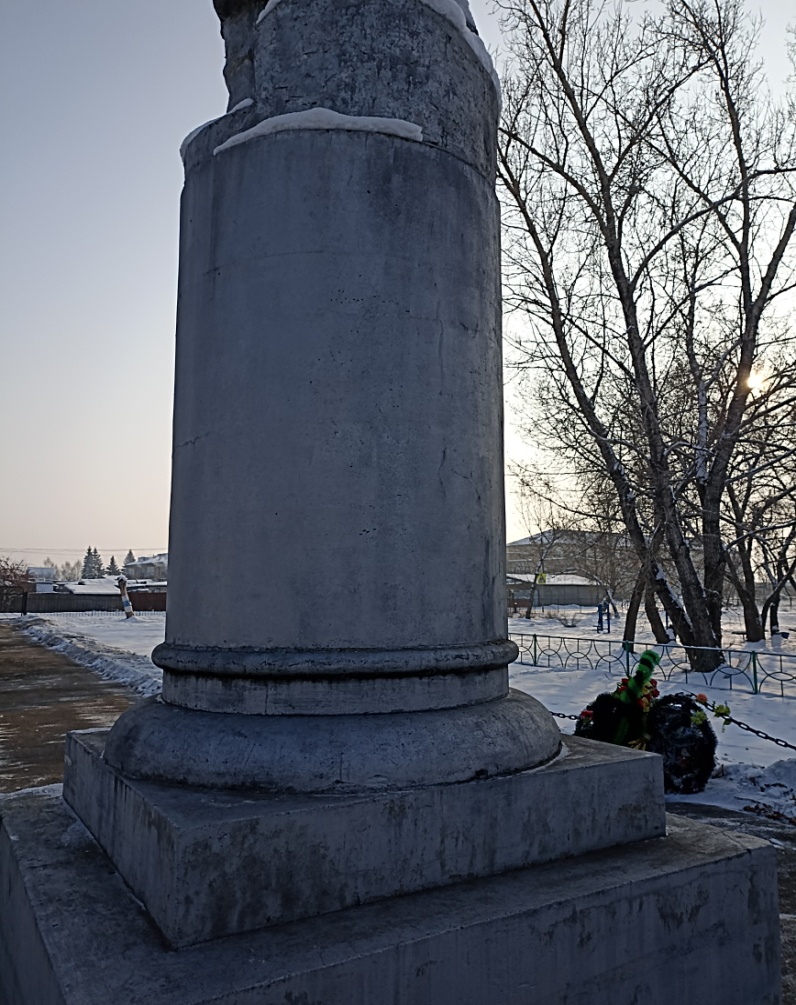 Территория места памяти,  фото до реализации проекта.     